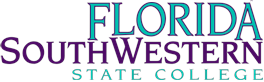 Fall 2015 Academic Success Department Meeting AgendaNovember 13th, 20151:00 p.m. - 2:30 p.m.Thomas Edison Campus U102, Collier G- 109, Charlotte E-105, Hendry/Glades A-114Sharing of Accomplishments and SuccessesCommon Course Assessments and SEI - Director, Academic Assessment, Dr. Joe van GaalenUpdates on Contextualized Reading sectionsUpdates on EAP Admissions Spring 2016 and Summer 2016 ScheduleSyllabus, finals week and I-gradesHoliday Social- Friday, December 11, 11:00 a.m.- 1:00 p.m. Q219OtherBreakout Session:EAP- Spring enrollment		REA- Contextualized course – possibility of others?SLS 1515- Scott Van Selow- Canvas ShellStudents purchasing SLS 1515 textbooks 